		ANNEXURE C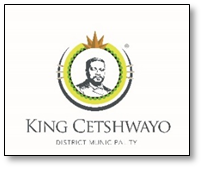 APPLICATION FORM FOR EMPLOYMENTTERMS AND CONDITIONSTERMS AND CONDITIONS1.The purpose of this form is to assist a municipality in selecting suitable candidates for an advertised post.2.This form must be completed in full, accurately and legibly. All substantial information relevant to a candidate must be provided in this form. Any additional information may be provided on the CV.3.Candidates shortlisted for interviews may be requested to furnish additional information that will assist municipalities to expedite recruitment and selection processes.4.All information received will be treated with strictly confidentiality and will not be used for any other purpose than to assess the suitability of the applicant.5.This form is designated to assist municipality with the recruitment, selection and appointment of senior managers in terms of the Local Government: Municipal Systems Act, 2000 (Act No. 32 of 2000).A. DETAILS OF THE ADVERTISED POST (as reflected in the advert)A. DETAILS OF THE ADVERTISED POST (as reflected in the advert)Advertised post applying forReference NumberName of MunicipalityNotice Service PeriodB. PERSONAL DETAILSB. PERSONAL DETAILSB. PERSONAL DETAILSB. PERSONAL DETAILSB. PERSONAL DETAILSB. PERSONAL DETAILSSurnameFirst NamesIdentity or Passport NumberRaceAfricanColouredIndianWhiteWhiteGenderFemaleMaleMaleDo you have a disability?YesNoNoIf yes, elaborateAre you a South African Citizen?YesNoNoIf no, what is your Nationality?Work Permit Number (if any)?Do you hold any political office in a political party, whether in a permanent, temporary or acting capacity? If yes, provide information below:Do you hold any political office in a political party, whether in a permanent, temporary or acting capacity? If yes, provide information below:Do you hold any political office in a political party, whether in a permanent, temporary or acting capacity? If yes, provide information below:Do you hold any political office in a political party, whether in a permanent, temporary or acting capacity? If yes, provide information below:Political Party:Position:Position:Expiry date:Expiry date:Expiry date:Do you hold any professional membership with any professional body? If yes, provide information below:Do you hold any professional membership with any professional body? If yes, provide information below:Do you hold any professional membership with any professional body? If yes, provide information below:Do you hold any professional membership with any professional body? If yes, provide information below:Do you hold any professional membership with any professional body? If yes, provide information below:Professional BodyMembership NumberMembership NumberExpiry Date:Expiry Date:Expiry Date:C. CONTACT DETAILSC. CONTACT DETAILSC. CONTACT DETAILSC. CONTACT DETAILSPreferred language for correspondenceTelephone number during office hoursPreferred method for correspondence (mark with x)PostE-mailFaxCorrespondence contact details (in terms of above)D. QUALIFICATIONS (Additional information may be provided on your CV)D. QUALIFICATIONS (Additional information may be provided on your CV)D. QUALIFICATIONS (Additional information may be provided on your CV)D. QUALIFICATIONS (Additional information may be provided on your CV)Name of School / Technical CollegeHighest Qualification ObtainedYear ObtainedYear ObtainedName of InstitutionName of QualificationNQF LevelYear ObtainedE. WORK EXPERIENCE ((Additional information may be provided on your CV)E. WORK EXPERIENCE ((Additional information may be provided on your CV)E. WORK EXPERIENCE ((Additional information may be provided on your CV)E. WORK EXPERIENCE ((Additional information may be provided on your CV)E. WORK EXPERIENCE ((Additional information may be provided on your CV)E. WORK EXPERIENCE ((Additional information may be provided on your CV)E. WORK EXPERIENCE ((Additional information may be provided on your CV)E. WORK EXPERIENCE ((Additional information may be provided on your CV)Employer (starting with the most recent)PositionFromFromFromToToReason for leavingMMMMYYMMYYIf you were previously employed in Local Government, indicate whether any condition exists that prevents your re-employment:If you were previously employed in Local Government, indicate whether any condition exists that prevents your re-employment:If you were previously employed in Local Government, indicate whether any condition exists that prevents your re-employment:If you were previously employed in Local Government, indicate whether any condition exists that prevents your re-employment:If you were previously employed in Local Government, indicate whether any condition exists that prevents your re-employment:If you were previously employed in Local Government, indicate whether any condition exists that prevents your re-employment:YesNoIf yes, provide the name of the previous employing municipality:If yes, provide the name of the previous employing municipality:If yes, provide the name of the previous employing municipality:F. DISCIPLINARY RECORDF. DISCIPLINARY RECORDF. DISCIPLINARY RECORDF. DISCIPLINARY RECORDHave you been dismissed for misconduct on or after 5 July 2011?Have you been dismissed for misconduct on or after 5 July 2011?YesNoIf yes, Name of Municipality / Institution:Type of Misconduct / TransgressionDate of Resignation  / Disciplinary case finalizedAward/sanctionDid you resign from your job on or after 5 July 2011 pending finalization of the disciplinary proceedings? If yes, provide details on a separate sheet.Did you resign from your job on or after 5 July 2011 pending finalization of the disciplinary proceedings? If yes, provide details on a separate sheet.YesNoG. CRIMINAL RECORDG. CRIMINAL RECORDG. CRIMINAL RECORDG. CRIMINAL RECORDWere you convicted of a criminal offence involving financial misconduct, fraud or corruption on or after 5 July 2011? If yes, provide details on a separate sheetWere you convicted of a criminal offence involving financial misconduct, fraud or corruption on or after 5 July 2011? If yes, provide details on a separate sheetYesNoIf yes, type of criminal actDate criminal case finalisedOutcome / JudgmentH. REFERENCEH. REFERENCEH. REFERENCEH. REFERENCEH. REFERENCEName of RefereeRelationshipTel (office hours)Cellphone NumberEmailI. DECLARATIONI. DECLARATIONI hereby declare that all the information provided in this application and any attachments in support thereof is to the best of my knowledge true and correct. I understand that any misrepresentation or failure to disclose any information may lead to my disqualification or termination of my employment contract, if appointed. I hereby declare that all the information provided in this application and any attachments in support thereof is to the best of my knowledge true and correct. I understand that any misrepresentation or failure to disclose any information may lead to my disqualification or termination of my employment contract, if appointed. Signature:Date: